FFA January CalendarDateEventTimeLocationSun. 14thConduct & Parli Practices11:00-1:00 Ag RoomSun. 14thDairy Judging Practice2:00-4:00 pmFrenchick’sSun. 14thCosmic Bowling  (FFA will pay your shoes & first game of bowling)7:00-9:00 pmKoronis LanesTues. 16th Food Science PracticeBulldog TimeAg RoomWed. 17thFood Science PracticeBulldog TimeAg RoomFri. 19thParliamentary Procedure Practice & Officer Meeting7:30-9:30 amAg RoomSun. 21st Conduct of Chapter Meetings Practice6:30-8:00 pmAg RoomTues. 23rdFFA Alumni & Supporters Meeting 7:00 pmPaynesville LegionWed. 24th Due: State Degree, Proficiency, Region Officer ApplicationsDue: State Degree, Proficiency, Region Officer ApplicationsDue: State Degree, Proficiency, Region Officer ApplicationsSun. 28thConduct of Chapter Meetings Practice6:30-8:00 pmAg RoomWed. 31st State Degree & Proficiency Application Review 5:00 pmAlexandriaTBDCDE PracticesTBDTBDAnnouncements:Announcements:Announcements:Announcements: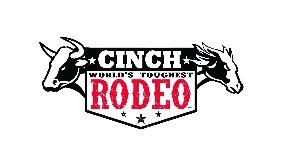 Rodeo: We will be going to the rodeo at the Xcel Energy Center on Sat. Feb. 3rd. We will probably leave at 3:00 pm and return at midnight. FFA members interested in going will need to pay for their ticket in advance (I will let you know that cost once I know who is for sure going). The FFA chapter has approved to pay the transportation (school van is over $100 and bus is over $600). Due to the cost of transportation, members who decide to go must commit to attending and the deadline for that will be next week.Rodeo: We will be going to the rodeo at the Xcel Energy Center on Sat. Feb. 3rd. We will probably leave at 3:00 pm and return at midnight. FFA members interested in going will need to pay for their ticket in advance (I will let you know that cost once I know who is for sure going). The FFA chapter has approved to pay the transportation (school van is over $100 and bus is over $600). Due to the cost of transportation, members who decide to go must commit to attending and the deadline for that will be next week.Rodeo: We will be going to the rodeo at the Xcel Energy Center on Sat. Feb. 3rd. We will probably leave at 3:00 pm and return at midnight. FFA members interested in going will need to pay for their ticket in advance (I will let you know that cost once I know who is for sure going). The FFA chapter has approved to pay the transportation (school van is over $100 and bus is over $600). Due to the cost of transportation, members who decide to go must commit to attending and the deadline for that will be next week.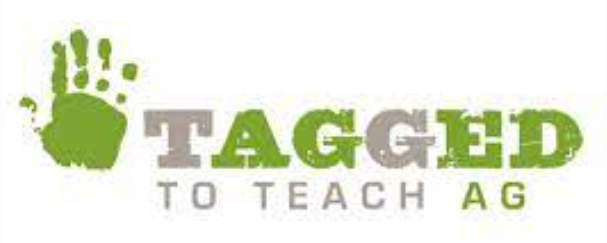 Welcome to our student teacher Mr. Seth Walls. Mr. Walls, grew up outside of St. Cloud, was active in the Stearns County 4-H program, and is a student at the U of M – Crookston. He will be with us until the end of April as he learns the ropes of teaching agriculture and advising an FFA chapter.  Please make him feel welcome and introduce yourselves when you see him at our functions.Welcome to our student teacher Mr. Seth Walls. Mr. Walls, grew up outside of St. Cloud, was active in the Stearns County 4-H program, and is a student at the U of M – Crookston. He will be with us until the end of April as he learns the ropes of teaching agriculture and advising an FFA chapter.  Please make him feel welcome and introduce yourselves when you see him at our functions.Welcome to our student teacher Mr. Seth Walls. Mr. Walls, grew up outside of St. Cloud, was active in the Stearns County 4-H program, and is a student at the U of M – Crookston. He will be with us until the end of April as he learns the ropes of teaching agriculture and advising an FFA chapter.  Please make him feel welcome and introduce yourselves when you see him at our functions.Team members needed for the following contest areas:Team members needed for the following contest areas:Team members needed for the following contest areas:Team members needed for the following contest areas: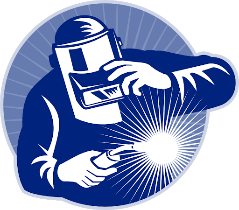 Looking for 1-3 more members for the Ag Mechanics team. You would learn about small or large engines, forage harvester, and stick welding, TIG welding & hot metal, electric circuits, and concrete, building construction. Region contest is approx. Wed. Mar. 6th at NDSU in Fargo. Please let Mrs. Utsch know if you are interested.Looking for 1-3 more members for the Ag Mechanics team. You would learn about small or large engines, forage harvester, and stick welding, TIG welding & hot metal, electric circuits, and concrete, building construction. Region contest is approx. Wed. Mar. 6th at NDSU in Fargo. Please let Mrs. Utsch know if you are interested.Looking for 1-3 more members for the Ag Mechanics team. You would learn about small or large engines, forage harvester, and stick welding, TIG welding & hot metal, electric circuits, and concrete, building construction. Region contest is approx. Wed. Mar. 6th at NDSU in Fargo. Please let Mrs. Utsch know if you are interested.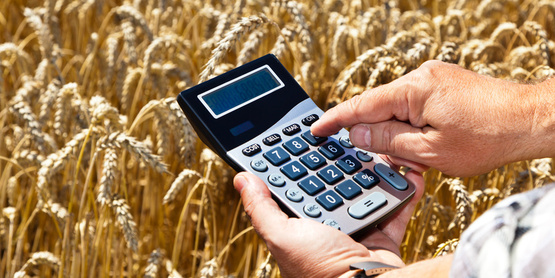 Looking to see if there are 3-5 members who are interested in competing on a Farm Business Management team. Members demonstrate knowledge and abilities in applying economic principles to agriculture and agribusiness by completing a written test and solving farm analysis problems. Region contest is Tues. Mar. 26th in Morris. Please let Mrs. Utsch know if you are interested.Looking to see if there are 3-5 members who are interested in competing on a Farm Business Management team. Members demonstrate knowledge and abilities in applying economic principles to agriculture and agribusiness by completing a written test and solving farm analysis problems. Region contest is Tues. Mar. 26th in Morris. Please let Mrs. Utsch know if you are interested.Looking to see if there are 3-5 members who are interested in competing on a Farm Business Management team. Members demonstrate knowledge and abilities in applying economic principles to agriculture and agribusiness by completing a written test and solving farm analysis problems. Region contest is Tues. Mar. 26th in Morris. Please let Mrs. Utsch know if you are interested.